JDE E1 HCM SIG Conference Call:
Please join our monthly conference call to learn more about topics of interest, current issues and workarounds/resolutions, and participate in our Open Forum.President – Sherri Harley @ OUCVice-President – Ariel Ross @ ColasCommunications Coordinator – Rachel Springob @ City of Ft. CollinsBug/Enhancement Coordinator – Denise Stewart @ Chocktaw NationVendor Liaison/Demo Coordinator – Kristin Thill-Mckenzie @ Port of Portland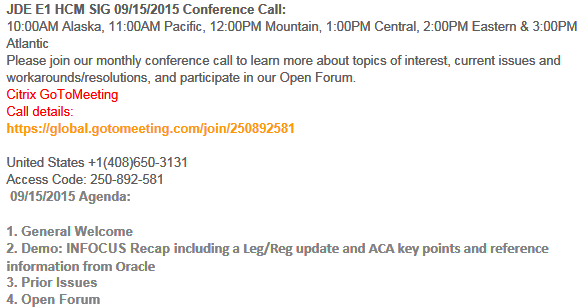 BUGS with ESU Available Status  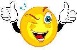 9.1 ACA Part 2 : Bugs :22951693, 22185010, 22185020, 22185034All bugs are on one ESU: ESU JM19354Status 87 – Fix Verified/Merge Required (ALMOST READY) BUG TRACKING(ESU Not Available Yet) Status 10 – Description PhaseStatus 11 – Code/Hardware Bug (Response/Resolution)Status 16 – Bug Screening/TriageStatus 21 – Cost Required, To DevelopmentStatus 25 – Open, Awaiting Code/Hardware reviewStatus 26 -  Open/Failed VerificationStatus 69 – PSE to QA: Packages DeliveredStatus 80 - Development to QA/Fix Delivered InternalStatus 82 - Q/A to Enhancement EvaluationStatus 91 – Closed, Could Not ReproduceStatus 92 – Closed, Not a BugLinda Dresbach @ San Jose Water:  Just wanted to provide this if it is of interest to others: 	R078401 Local Income tax Report Issue: .  R078401 company and grand total lines are 	incorrect whenever there is any ‘Excess’ wages for any employee.  The footer was 	taking the excess of the last employee reported in coming up with the taxable wage 	total instead of the summary excess amount. It has been wrong for a while but we 	finally got some time to document and report the error.  This is on 9.004/18/2016 Bug 20995248 Status 80   -- Doc ID 2006518.1 / Do not know if this is a 9.1 issue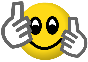 Nancy @ Logis – W2 rebuild problem 04/18/2016Bug 20656220 status 21Brent @ City of Rochester: P053030 W4 form missing merge elements. The W4FORM.HTM template puts the first and last name in the "first name and middle initial" field, nothing in the "last name" field, and does not merge employee marital status into the check box fields. 04/18/2016Bug 21312885 Status 69
Nancy @ Logis  SR 3-11685461771 : 11/10/15 Open Enrollment not calculating DBA using P08505 As of Age. Build Open Enrollment Files correctly calculate the Employee Cost using the employee age as of 01/01/16 as seen from P085520W.  During Open Enrollment, the Employee Cost As of Current FAGE is shown. Duplicated 04/18/2016 Bug 22200158 Status 11Nancy @ Logis 3-11683375741 : 11/10/15 Employee (Dependent) error on Required Plans during Open Enrollment Employee 2 is a dependent of Employee 1 and has Medical coverage through Employee 1 Family election. Employee 2 correctly receives "You are listed as a dependent of another employee for this category” however the correct Opt Out/Waive functionality is not defaulting and an error is given that an election is required. Employee 2 cannot proceed with Open Enrollment.  04/18/2016 Bug 22240683 Status 80 Ariel @ Colas  9.1 tools 9.1.4.4 ... status = development; Verified by duplication in Oracle environments.  
When entering a Future Data update for a change to PHRT, if the R06394 is run in Full update mode to update the PHRT and SAL, the SAL update in the F08042 contains an incorrect value in the HSTN field. The incorrect value has 2 digits added to it. The incorrect value only occurs in the F08042 table and only in 9.1.4.4 tools release. 04/18/2016 Bug 21313169 Status 11 Pat Short Independent Consultant - The biggest ESS issue I have now is:                 3-11806940961 R085524 – Not using the correct ending dates when employee switches plans for a Life Qualifying Event.  On our Life Qualifying Events the Plan End dates are using the Event Date instead of using the Eligibility Rules and ending the plans the day before new plan start date.  So we have lapses in service and or overlapping enrollments.  Oracle is working on the fix now.  I had to explain to Oracle and the developers that we want it to work as the P08334 (which it should).  I opened the call December 2 and they finally started working on the bug at the beginning of February. 04/18/2016 Bug 22387883 Status 11 NEW ISSUES E-MailedAndrew @ Hamilton Communications: Would anyone be willing to talk to Andrew & hisHR staff about what parts and pieces they are using on E1. They have been on the system about 8 years but need more knowledge on what is what and how they can utilize the software to better meet there needs. They have not had a lot of training. We talked on 04/07/2016. If anyone would like to share please send an email to me at sharley@ouc.com and I will get you in contact with Andrew.Nancy @ LOGIS : Hi – Does anyone have experience with inception-to-date DBAs or know of a consultant that can help me resolve the following issue?  Or is there a possibility this is a bug?  (No response received on MOSC).  Thanks for any guidance!-------------------------Hi - Our Sick Accrual Policy states  “new employees begin with a bank of 40 hours of sick leave credited to them when beginning their employment.  The bank is reimbursed with 3.69 hours per pay period until all banks hours have been earned".  (In reality though PT employees accrue at a different rate so this is equivalent to 0.0461 hours accrued for 1 hour worked).  Another way to look at it is that employees will be given 40 hours up front and after working 868 hours, all employees will begin to accrue at their appropriate 0.0461 rate/hour for the rest of their employment.  Has anyone successfully implemented this setup and can you share how you accomplished it? Are you expecting that you will give the 40 hours up front and then start accruing after the employee works 868 hours with one DBA?·     Yes - one DBA Balance - and we can use however many DBAs needed to calculate.  I did review Doc 878743.1 earlier however Table Method Tiers need to read Inception to Date and Current Accruals need to calculate on current Hours Worked.  I've tried several setups but nothing worked.o    Option 1 for example:  I setup DBA1 to Calculate 100% of Hours Worked and rolled that over from year 1 to year 2 (Limit Method 1).  DBA2 then is my Sick based on DBA1 with Table Method HP with tiers as you described above (this multiplies x hourly rate but I can customize that later).  DBA2 Source is Current Gross and Limit Method is 1.  Tiers continue to look at Current Hours only.  P07901 is THRS.  o    Option 2 for example:  I setup DBA2 to have Prior Limit of DBA1.  Problem is that Prior Limit applies only toward Annual Limit and not Inception to Date Limit.  This will not work if employee is hired in Q4.Sharon King@ Brasfield& Gory: also having the same issue, Katie would be interested in working with you. Sherri@OUC: I will e-mail my peers and copy you and see if they know if anyone or anything about ITDNancy @ LOGIS – Does anyone use Address Book Data Privacy with Manager Self Service > Workbench > Emergency Contacts P053010?  Currently our Managers are not able to see Emergency Contacts because of this Data Privacy.  Has anyone customized a workaround or am I missing a major concept?  The problem I’m having (based on my understanding) is that Address Book Data Privacy is applied by Role then Search Type.  Our Supervisors have no different roles than an Employee.  Even if we gave Supervisors a different Role, we would only want our supervisors to see their own employee’s Address Book data and not other employee’s data.  Supervisors have different tasks and some may have access to Accounts Payable/purchase orders etc where they can query on Address Book.  Here again though we would only want them to see vendors and their own employee’s data and display *** for other employee’s.  Security P00950 is not an option due to our fluctuating workforce.  I opened a case with Oracle several years ago but they had no solution.  We employee Police Officers so this is a very delicate situation for us!Thank you for adding this to our Open Forum.  Please let me know if you have additional questions or suggestions!	Chris@Spinnaker will help Nancy he has a few ideas!Nancy @ Logis: I attempted to build my 1094C but found the following prerequisite issues:We implemented in 1999 and back then DST.F08042 did not write when created from P060116Q.  DST is the first step of the R08118 Periods of Employment Build.  Back then DT wrote 0 to JWHSTD.F08042 when employees were created from P060116Q.  HSTD 0 causes R08118 to write PEEFTQ.F08118 and PEOWTRS.F08118 to write in the 2nd step of the R08118 which then in turn causes the records to be skipped during the Employee Counts.I found this by debugging the R08124A then the R08118.  I was also able to compare bad data to good data and database change the bad data to prove it out.Looks like I’ll be doing massive SQL statements to find all of this data in the 25 datasets!  Alicia @ Oracle: Oracle is has not yet received certification from Oracle. That should be coming soon. JDE E1 ID manifest is 15A0000715. Bumpy road getting all the data together. You can prepare and get ready to do your one time communication test. You do not have to certified for the test. But when you upload PD you do. Software Vendor Information  - create an address book record to populate the manifest XML the doc id # 2127093.1Open ForumSharon @ Brasfield & Gorrie: Is any one on 9.2 and using the tired match Pam @ Regis is using this on 9.1 When the employee reaches the limit it’s not being acknowledgedDavid @ CCA Is using this and not having any problems – perhaps he and Sharon can change setup screenshots sking@brasfieldgorrie.com, david.koch@cca.comAriel @ Colas: People going to 9.2 the user id is now a minimum of 6 charactersOurs is 8 characters so not an issue now. This will also be an issue for Rachel@COFCNancy@Logis: SEC: Frequently Asked Questions for Long User ID and Password Feature in Tools Release 9.2 (Doc ID 2071354.1)Question 1 - How to Enable Long User ID Feature in Tools 9.2.x ?Answer 1 - Enabling "Long User ID feature" allow all EnterpriseOne systems that require credentials to accept long user IDs. This feature enable users to sign in to EnterpriseOne with a user ID that has a minimum of six characters and a maximum of 254 characters. This feature provides flexibility to support longer formats such as an email address format.You can enable the Long User feature through the User Profile Revisions Long (P0092L) application. A user profile cannot exist with only a long user ID. It must contain both a long user ID and short user ID. Because both user IDs are stored together in the same record in F98OWSEC table, users can use either their short user ID or long user ID to sign in to EnterpriseOne.Note: Once enabled, the Long User ID feature cannot be disabled. However, if you enable the Long User ID setting but then decide not to create long user IDs, EnterpriseOne will still accept short user IDs as sign-in credentials.Paul @ Jeffco: Has anyone submitted a test for ACA?He has his TCC, Alicia@ Oracle: Has given more tips on doing step by step for creating the test data for ACA. IRS has different test case scenario, the data is exactly like they are telling you. #7 is the easiest. There are elements that need to be setup. Alicia will make this available on MOSBJ Nilsen@Jackson County: Regarding running 1094-C, are we supposed to run the R08121A from batch versions or should it be a menu option under ACA Advanced menu? Either is fineNancy@Logis: Went code current last couple weeks – interim tax overrides are not working and it calculates 00.00. This was for Medicare this is 9.1 tools 9.1.5Shelley@Oracle: This might be Nancy's issue:  9.1 Bug 23064037 : INTERIM TAX OVERRIDE TYPE F DOES NOT PROPERLY REPLACE CALCULATED TAX AMOUNTS 9.1 Bug 23065111	This bug is ‘F” for flat amount no ‘F’ state taxSherri @  OUC: ACA ESU year endShelley@ Oracle: Yes separate ESUSherri OUC: Org Chart broken as of tools 9.1.5 9.1 BUG 23011708 9.2 BUG 23011816 Doubleclick functionality broken in org chartsSherri@OUC: Reporting Company is wiped out when changes to the 1095-C are made does this impact the 1094-C?This is for the dependent and it should not cause an issue with the 1094-C processingBJ Nilsen@jackson County: Ask Alicia - it appears that Employees need an Eligibility record effective January 1st, to be included in the 1095-C count, and to be identified as "F" full time even though they have correct records in F08118;  since we are July - June Fiscal year, our baseline records didn't start until JulyAlso: How are we to handle ER/COBRA people who did not work in 2015 and therefore do not have eligibility records or timecard history records in order to show them in the count on the 1094-CAlicia.Gambrell@Oracle.comOkay - we'll send email to Alicia, and it was 1094C count from R08121A that is offLeg/Reg Items Under Development Review @ Oracle:Jeff @ Semco – SUI – Michigan.  Have to file # of employees paid in payroll containing the 12th of the month.  Also need subtotals by company on the export file.  Nancy had to customize for this and also EEs with multiple tax history types (one record required, was dropping the second).  Will determine what pay period includes the 12th and look at timecard history.  Will count EE as long as time is not excludable from unemployment insurance.  **Logic employed does not cover all use cases (i.e., multiple pay cycle codes).  6/14 –If you would like to provide input, please e-mail Alicia directly Alicia.gambrell@oracle.com.  Alicia met with Development, talked about how to code for this.  Feedback from development is under review by Alicia. If you would like items added to our next agenda, please contact sharley@ouc.com!Contact Sherri or Ariel  if you would like to demo or have an idea for a demo